Publicado en Madrid el 28/06/2024 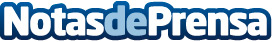 Expertos de Quironprevención señalan la relación entre la vitamina D y una buena salud física y mentalEl equipo de Psicología de la empresa líder en salud ocupacional recomienda exponerse al sol de forma segura como camino para mantener un buen estado anímicoDatos de contacto:QuirónprevenciónQuirónprevención91 122 14 52Nota de prensa publicada en: https://www.notasdeprensa.es/expertos-de-quironprevencion-senalan-la Categorias: Nutrición Madrid Psicología Bienestar Servicios médicos http://www.notasdeprensa.es